SPOT Rehabilitation and Home Health Care Patient Health History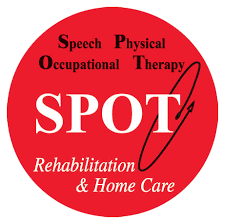 Patient’s Name:  ________________________________________                    Birthdate: ________________Address:   __________________________________________________________________________Phone #     ________________________________work or home          Cell #:  __________________________                              Preferred method of contact (please circle one):  home phone/cell/work/e-mail                   Appt. reminder  E-Mail address: ___________________________________________________             	          by E-Mail only                                                                                                                                                                                                                                                             Responsible Party if other than Patient:Name:  ______________________________________________   Relationship _________________________Phone # (work):  ____________________________	            Cell #:  _________________________________Phone # (home):  ____________________________           Emergency contact person(s):Name:  ____________________________________	            Relationship:  ____________________________Phone # (work):  ____________________________	             Cell #:  _________________________________Phone # (home):  ____________________________       Current Medications: _________________________________________________________________________________________________________________________________________________________________Medications for Emergency use:  _____________________________________________________________List known allergies:  _______________________________________________________________________Current Diagnoses: _________________________________________________________________________Surgeries: _________________________________________________________________________________Has any imaging been Preformed (X-ray, MRI, CT Scan, etc.)?Do you have any Developmental Milestones concern and what are they? ______________________________________________________________________________________________________________________What would you like us to help you or your child do? ____________________________________________Please check Current or past medical conditions:___ Anemia	___ Dizziness or Faintness		___ Knee/Hip Pain___ Ankle/Knee Injury	___ Elbow/Wrist Pain		   ___ Loss of Hearing___ Arthritis	___ Emphysema/Bronchitis		___ Migraine/Headaches___ Asthma	___ Epilepsy			___ Neck Injury/Pain___ Back Injury/Pain	___ Foot/Ankle Pain		   ___ Poor Circulation___ Bleeding Disorder	___ Heart Disease/Problems		___ Seizures___ Bone Fractures	___ Head Injury/Concussion		___ Swallowing Problems___ Breathing Problems	___ High Blood Pressure		___ Tendonitis___ Cancer	___ Infections			___ Vision Deficits/Blurred Vision___ Chest Pain w/Exercise	___ Joint Dislocations/Pain	   ___ Diabetes                               ___ Other ____________________________________________________ Signature:  _______________________________       	Date:  __________________________How did you hear about us?  Physician __ Family __ Friend __ Phone Book __   Other: _________